Silver 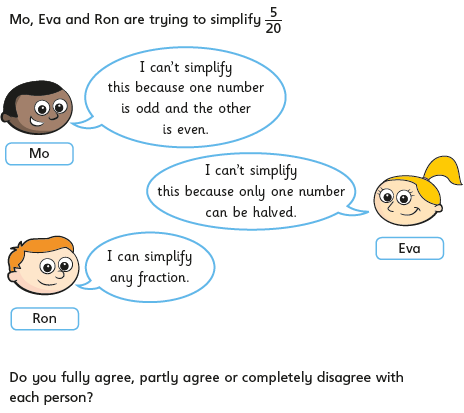 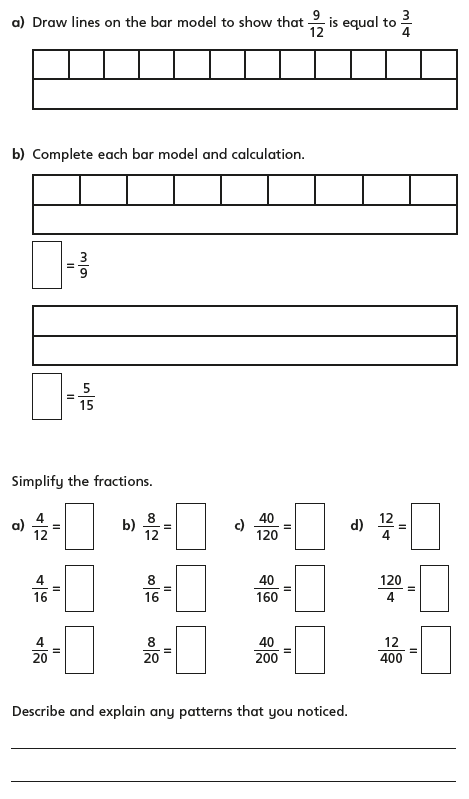 